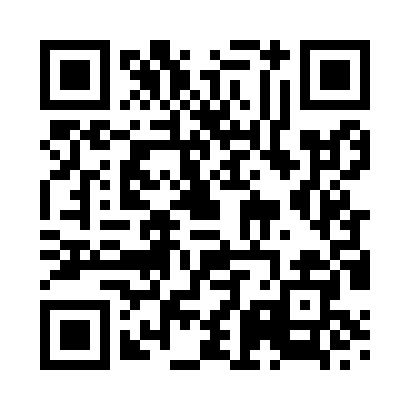 Ramadan times for Aberdour, Fife, UKMon 11 Mar 2024 - Wed 10 Apr 2024High Latitude Method: Angle Based RulePrayer Calculation Method: Islamic Society of North AmericaAsar Calculation Method: HanafiPrayer times provided by https://www.salahtimes.comDateDayFajrSuhurSunriseDhuhrAsrIftarMaghribIsha11Mon4:564:566:3812:234:086:096:097:5212Tue4:534:536:3512:234:096:116:117:5413Wed4:504:506:3312:224:116:136:137:5614Thu4:474:476:3012:224:136:166:167:5915Fri4:444:446:2712:224:156:186:188:0116Sat4:414:416:2512:224:166:206:208:0317Sun4:394:396:2212:214:186:226:228:0618Mon4:364:366:2012:214:206:246:248:0819Tue4:334:336:1712:214:216:266:268:1020Wed4:304:306:1412:204:236:286:288:1321Thu4:274:276:1212:204:256:306:308:1522Fri4:244:246:0912:204:266:326:328:1723Sat4:214:216:0612:204:286:346:348:2024Sun4:184:186:0412:194:296:366:368:2225Mon4:154:156:0112:194:316:386:388:2526Tue4:124:125:5812:194:336:406:408:2727Wed4:094:095:5612:184:346:426:428:3028Thu4:064:065:5312:184:366:446:448:3229Fri4:024:025:5012:184:376:466:468:3530Sat3:593:595:4812:174:396:486:488:3731Sun4:564:566:451:175:407:507:509:401Mon4:534:536:431:175:427:527:529:422Tue4:504:506:401:175:437:547:549:453Wed4:464:466:371:165:457:567:569:484Thu4:434:436:351:165:467:597:599:515Fri4:404:406:321:165:488:018:019:536Sat4:364:366:291:155:498:038:039:567Sun4:334:336:271:155:518:058:059:598Mon4:304:306:241:155:528:078:0710:029Tue4:264:266:221:155:548:098:0910:0510Wed4:234:236:191:145:558:118:1110:08